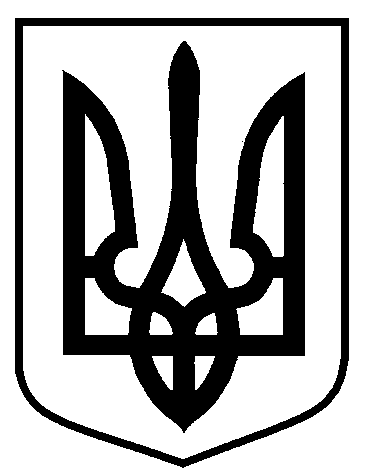 Сумська міська радаВиконавчий комітетРІШЕННЯЗ метою впорядкування розміщення тимчасових споруд для здійснення підприємницької діяльності на території міста Суми, враховуючи пропозиції засідання комісії з питань звільнення земельних ділянок від незаконно встановлених тимчасових споруд для здійснення підприємницької діяльності на території міста Суми (протокол від 13.05.2017 року № 4), відповідно до рішення Сумської міської ради від 25.07.2012 № 1668-МР «Про затвердження Порядку звільнення земельних ділянок від незаконно встановлених тимчасових споруд для здійснення підприємницької діяльності на території міста Суми»                   (зі змінами), керуючись частиною першою статті 52 Закону України «Про місцеве самоврядування в Україні», виконавчий комітет Сумської міської ради ВИРІШИВ:Управлінню архітектури та містобудування Сумської міської ради (Кривцов А.В.) вжити заходів щодо попередження про звільнення земельних ділянок від незаконно встановлених тимчасових споруд згідно з додатком. У разі невиконання власником тимчасової споруди вимог щодо усунення порушень чинного законодавства України та неприведення земельної ділянки у попередній стан, комісії з питань звільнення земельних ділянок             від незаконно встановлених тимчасових споруд для здійснення підприємницької діяльності  на території міста Суми (Войтенко В.В.) вжити відповідних заходів.3. Контроль за виконанням даного рішення покласти на першого заступника міського голови Войтенка В.В.Міський голова 									О.М. ЛисенкоКривцов 700-103Розіслати: до справи, членам комісії.                     	Додатокдо рішення виконавчого комітетувід 16.05.2017 № 229ПЕРЕЛІКтимчасових споруд, які підлягають демонтажу		Начальник управлінняархітектури та містобудування Сумської міської ради – головний архітектор		 А.В. Кривцоввід 16.05.2017 № 229Про звільнення земельних ділянок від незаконно встановлених тимчасових споруд для здійснення підприємницької діяльності на території міста Суми№з/пОб’єкт АдресаВласник(користувач)1.Тимчасова споруда жовтого кольорувул. Іллінська, біля      буд. 8 (зупинка громадського транспорту)Невідомий2.Тимчасова споруда білого кольорувул. 1-ша Набережна               р. Стрілки, біля буд. 8ФОП Ніконоров В.І.3.Тимчасова споруда сіро-білого кольорувул. Героїв Сумщини (зупинка громадського транспорту «Обласна науково-універсальна бібліотека»)ТОВ «Техноінвесткомплект»4.Тимчасова споруда синього кольорувул. Горького, біля            буд. 6 (зупинка громадського транспорту «Сквер Чорнобильців»)Невідомий5.Тимчасова споруда синього кольорувул. Горького, біля            буд. 1 (зупинка громадського транспорту «Сквер Чорнобильців»)Невідомий6.Тимчасова споруда сіро-білого кольорувул. Богуна, біля             буд. 16 (зупинка громадського транспорту)ТОВ «Хоружів»